Atbalsta materiāls skolām, kā strādāt attālināti - Uzdevumi.lvUzdevumi.lv ir digitāls mācību līdzeklis, kas atvieglo mācību procesu skolēniem, skolotājiem un vecākiem. Piedāvājam īsu pamācību, kā izmantot www.uzdevumi.lv iespējas, lai nepieciešamības gadījumā organizētu mācības attālināti.Skolotājam portālā ir pieejami mācību materiāli, ko viņš var nosūtīt skolēniem sadaļā "Pārbaudes darbi" vai mudināt skolēnus tos patstāvīgi apgūt sadaļā "Virtuālā skola".1) Mācību tēmu apguve skolēniem - sadaļa "Virtuālā skola"Uzdevumi.lv sadaļā "Virtuālā skola" skolēni var patstāvīgi apgūt mācību tēmas 1.-12. klasei un sagatavoties kontroldarbiem. Sadaļā ir iespējams iepazīties ar teorijas materiāliem, risināt uzdevumus un zināšanu pārbaudes testus dažādos mācību priekšmetos. Skolēnu iegūtos rezultātus skolotājs var apskatīt sadaļā "Skolēnu rezultāti".Pamācības:Iepazīšanās ar sadaļu "Virtuālā skola"Kā apskatīt skolēnu patstāvīgās mācīšanās rezultātus2) Kontroldarbi un mājasdarbi - sadaļa “Pārbaudes darbi”Uzdevumi.lv platforma skolotājam sniedz iespēju veidot elektroniskus pārbaudes darbus un nosūtīt tos skolēniem. Pārbaudes darbos skolotājs var iekļaut gan jau gatavus uzdevumus no portāla datubāzes, gan paša veidotus uzdevumus. Skolēni darbus saņem un risina katrs savā profilā, turklāt katram skolēnam tiek automātiski izveidots savs pārbaudes darba variants, kas samazina norakstīšanas iespēju. Skolotājs pārbaudes darbam var norādīt izpildes laiku,  mēģinājumu skaitu un citus iestatījumus. Uzdevumi.lv nodrošina automatizētu vērtēšanas procesu un iespēju skolēnu rezultātus ērti pārnest uz E-klasi.
Pamācības:Elektronisko pārbaudes darbu izveidošanaSavu uzdevumu izveide portālā Uzdevumi.lv Kā pārnest Uzdevumi.lv pārbaudes darbu atzīmes uz E-klases žurnāluLai piekļūtu portāla saturam, atveriet www.uzdevumi.lv un reģistrējieties vai ielogojieties savā profilā. Uzdevumi.lv ir pieejams un ērti izmantojams dažādās ierīcēs - gan datorā, gan mobilajā telefonā, gan planšetē.Visas pamācības pieejamas sadaļā www.uzdevumi.lv/info/skolotajiemJa ir kādi jautājumi, droši sazinieties ar mums!E-pasts: info@uzdevumi.lvTālrunis: +371 67616191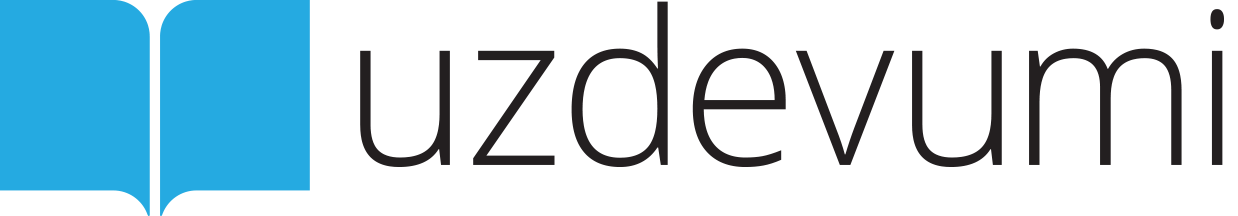 